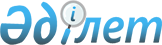 Қазақстан Республикасының Конституциясы қабылдануының 10-жылдығына арналған Халықаралық ғылыми-практикалық конференцияны өткiзуге қаражат бөлу туралыҚазақстан Республикасы Премьер-Министрінің 2005 жылғы 5 тамыздағы N 217-ө Өкімі

      2005 жылғы 30-31 тамызда Астана қаласында Қазақстан Республикасының  Конституциясы  қабылдануының 10-жылдығына арналған Халықаралық ғылыми-практикалық конференцияның (бұдан әрi - ХҒПК) өткiзiлуiне байланысты: 

      Қазақстан Республикасы Сыртқы iстер министрлiгi Қазақстан Республикасы Конституциялық Кеңесiне Қазақстан Республикасына ХҒПК-ға шақырылған тұлғалардың қонақ үйде тұруына, тамақтануына және баратын пунктiне дейiнгі көлiктiк шығындарына ақы төлеуге 2005 жылға арналған республикалық бюджетте 006 "Өкiлдiк шығындар" бағдарламасы бойынша көзделген қаражат есебiнен 21548006 (жиырма бiр миллион бес жүз қырық сегiз мың алты) теңге сомасында қаражат бөлсiн.       Премьер-Министрдің 

      мiндетiн атқарушы 
					© 2012. Қазақстан Республикасы Әділет министрлігінің «Қазақстан Республикасының Заңнама және құқықтық ақпарат институты» ШЖҚ РМК
				